MERSİS’te kayıtlı olması zorunlu olan yararlanıcılara ait MERSİS bilgileri ile formda beyan edilen bilgiler arasında uyumsuzluk olması halinde başvuru işleme alınmayacağından, MERSİS bilgilerinin güncel olduğu mutlaka kontrol edilmelidir. Şubelere ait başvurular değerlendirmeye alınmayacak olup, merkez şirketlerin başvuru yapması zorunludur. İhracatçı birliği üyeliği bilgileri sadece şirketler tarafından doldurulmalıdır. Birden fazla birliğe üye olunması halinde ayrı ayrı belirtilmelidir.(*) Ticaret sicilinde/MERSİS’te yer alan faaliyet gösterilen sektörlerin 4’lü NACE kodu ve adlarının eklenmesi gerekmektedir. Sektör bilgisinin eklenmemesi durumunda yararlanıcılar ilgili sektör kapsamında başvuru yapamayacaktır. Eklenen sektörler kapsamında tescilli markalar varsa ilgili sütunda belirtilmelidir. İşbirliği kuruluşları ana faaliyet sektörlerini belirtebilir.(*) Birim satış fiyatı ve satış adedi bilgileri sunulamadığı durumlarda toplam satış hasılatının belirtilmesi yeterlidir.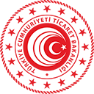 T.C. TİCARET BAKANLIĞI(Uluslararası Hizmet Ticareti Genel Müdürlüğü)E-Turquality (Bilişimin Yıldızları) ProgramıPlatform Komisyon Desteği Destek Ödeme Başvuru BelgeleriEKBYPlatformKomisyon1KÜNYE BİLGİLERİKÜNYE BİLGİLERİKÜNYE BİLGİLERİMERSİS No:Adı / Unvanı:Vergi No:Vergi Dairesi:Kuruluş Tarihi:Personel Sayısı:IBAN No (TL):KEP Adresi:Web Adresi:E-Posta Adresi:Telefon No:Merkez Adresi:    Üyesi Olunan İhracatçı Birliği :Birlik Üye No :FAALİYET GÖSTERİLEN SEKTÖR ve MARKA BİLGİLERİ (*)FAALİYET GÖSTERİLEN SEKTÖR ve MARKA BİLGİLERİ (*)FAALİYET GÖSTERİLEN SEKTÖR ve MARKA BİLGİLERİ (*)FAALİYET GÖSTERİLEN SEKTÖR ve MARKA BİLGİLERİ (*)No4’lü NACENACE AdıMarka (Varsa)123BİLİŞİM ALT SEKTÖRÜ BİLGİSİBİLİŞİM ALT SEKTÖRÜ BİLGİSİUygun olanın başındaki kutuyu işaretleyiniz (X) Uygun olanın başındaki kutuyu işaretleyiniz (X) [  ]Yazılım[  ]Gömülü yazılım[  ]Dijital oyun[  ]E-spor[  ]Finansal yazılım ve teknolojiler[  ]Blok zincir yazılım ve teknolojiler[  ]Yapay zekâ ve büyük veri[  ]Siber güvenlik[  ]Akıllı şehir yazılım ve hizmetleri[  ]Yeşil dönüşüm yazılım ve hizmetleri[  ]Telekomünikasyon, 5G, bulut ve iletişim hizmetleri[  ]Veri merkezi[  ]Bilişim hizmetleri[  ]Sistem bakım ve destek hizmetleri[  ]Dijital aracılık ve hizmet platformlarıDAHA ÖNCE GELİŞTİRİLEN SATIŞA KONU HİZMET/TEKNOLOJİ/YAZILIM/MOBİL UYGULAMA/DİJİTAL OYUNA İLİŞKİN BİLGİLERDAHA ÖNCE GELİŞTİRİLEN SATIŞA KONU HİZMET/TEKNOLOJİ/YAZILIM/MOBİL UYGULAMA/DİJİTAL OYUNA İLİŞKİN BİLGİLERDAHA ÖNCE GELİŞTİRİLEN SATIŞA KONU HİZMET/TEKNOLOJİ/YAZILIM/MOBİL UYGULAMA/DİJİTAL OYUNA İLİŞKİN BİLGİLERBu listede yer alan ve destek ödemesi için başvurusu yapılan Hizmet/Teknoloji/Yazılım/Mobil Uygulama/Dijital Oyunların şirketiniz tarafından daha önce sunulan Şirket Bilgi Formu ve Destek Taahhütnamesi’nde formun (EK-Şirket Bilgi Formu)  belirtilen listede yer alması gerekmektedir.Yer almaması halinde, Şirket Bilgi Formu ve Destek Taahhütnamesi’nin (EK-Şirket Bilgi Formu) güncellenmesi ve ekinde yer alan ilgili eklerle birlikte sunulması gerekmektedir.   Bu listede yer alan ve destek ödemesi için başvurusu yapılan Hizmet/Teknoloji/Yazılım/Mobil Uygulama/Dijital Oyunların şirketiniz tarafından daha önce sunulan Şirket Bilgi Formu ve Destek Taahhütnamesi’nde formun (EK-Şirket Bilgi Formu)  belirtilen listede yer alması gerekmektedir.Yer almaması halinde, Şirket Bilgi Formu ve Destek Taahhütnamesi’nin (EK-Şirket Bilgi Formu) güncellenmesi ve ekinde yer alan ilgili eklerle birlikte sunulması gerekmektedir.   Bu listede yer alan ve destek ödemesi için başvurusu yapılan Hizmet/Teknoloji/Yazılım/Mobil Uygulama/Dijital Oyunların şirketiniz tarafından daha önce sunulan Şirket Bilgi Formu ve Destek Taahhütnamesi’nde formun (EK-Şirket Bilgi Formu)  belirtilen listede yer alması gerekmektedir.Yer almaması halinde, Şirket Bilgi Formu ve Destek Taahhütnamesi’nin (EK-Şirket Bilgi Formu) güncellenmesi ve ekinde yer alan ilgili eklerle birlikte sunulması gerekmektedir.   NoHizmet/Teknoloji/Yazılım/Mobil Uygulama/Oyun AdıSunulduğu Satış kanalı/Web sitesi/Platform(Bağlantı adresini belirtiniz.)123SATIŞA İLİŞKİN BİLGİLERSATIŞA İLİŞKİN BİLGİLERSATIŞA İLİŞKİN BİLGİLERNoYazılım/Mobil Uygulama/Oyun/Dijital Platformunuzun AdıSatışın Yapıldığı Platform12FAALİYETE İLİŞKİN BİLGİLERFAALİYETE İLİŞKİN BİLGİLERFAALİYETE İLİŞKİN BİLGİLERFAALİYETE İLİŞKİN BİLGİLERFAALİYETE İLİŞKİN BİLGİLERFAALİYETE İLİŞKİN BİLGİLERNoAit Olduğu Tarih AralığıBirim Satış Fiyatı *      Satış Adedi *Komisyon OranıToplam Komisyon Tutarı12AÇIKLAMAPlatform komisyon desteği kapsamında gerçekleştirilen faaliyetler ve satışlar hakkında detaylı bilgi veriniz.İBRAZ EDİLMESİ GEREKEN BELGELERİBRAZ EDİLMESİ GEREKEN BELGELERBelge NoEkler1Başvuru yapılan destek adını ve özet bilgiyi içerir dilekçe/kapak yazısı2Fatura ve yeminli tercümanlara yaptırılmış tercümesi3Ödemelere ilişkin dekont, e-dekont, hesap dökümü, swift belgesi, kredi kartı ekstresi ve yeminli tercümanlara yaptırılmış tercümesi (Çek ile yapılan ödemeler kabul edilmemektedir.)4Harcama Bilgileri Formu5Satış için Yapılan Sözleşme/Şartname6Satışın yapıldığı platforma erişim sağlanmasına yönelik kullanıcı adı ve şifresi. (İlgili platform istatistiklerinde satışın gerçekleştirildiği ülkeler ve uygulama/oyun bazında ayrım yoksa istenilen detayda bilgiler içeren rapora erişim imkânı sunan web sitesi/veri tabanı üyelik bilgileri- kullanıcı adı ve şifresi – de sunulmalıdır.) Platforma ait ara yüzün dış kullanıcıya açık olmaması veya raporlama yapılabilecek bir alt yapı bulunmaması halinde ilgili platformdan temin edilecek rapor7İncelemeci kuruluş tarafından talep edilebilecek diğer bilgi ve belgelerDİKKAT EDİLECEK HUSUSLARKEP ile yapılacak başvurularda, bu formun ve ekinde sunulacak belgelerin birleştirilmemesi, her belgenin ayrı ayrı taranarak KEP’e eklenmesi gerekmektedir. Excel formları ayrıca excel formatında KEP’e eklenmelidir. Tüm formlar bilgisayar ortamında doldurulmalıdır. Destek ödeme başvurularının her bir yazılım/dijital oyun/mobil uygulama/dijital aracılık ve hizmet platformu için ayrı ayrı yapılması gerekmektedir.Destek başvurusunda bulunulan yazılım/dijital oyun/mobil uygulama/ dijital aracılık platformunun yer aldığı dijital marketlerde ilgili yazılım/dijital oyun/mobil uygulama/ dijital aracılık platformunun sağlayıcı/geliştirici bölümlerinde destek başvurusu yapan firmadan farklı bir firmanın bilgilerinin olması durumunda başvuru desteğe konu edilmez.Uygulama Usul ve Esasları Genelgesi’nin 83. maddesinin 2. fıkrasında belirtilen “Yurt dışında düzenlenen fatura, sözleşme, ödeme belgesi ile faaliyet gerçekleşme raporu, yurt dışı birime ilişkin belgeler ve resmi internet sitelerinden erişilemeyen tescil belgeleri ve diğer evraklar için Ticaret Müşavirliği/Ataşeliği onayı gerekir.” Hükmü uyarınca ilgili bilgi ve belgelerin Ticaret Müşavirliği/Ataşeliği’ne gönderim işlemleri incelemeci kuruşlar (Bakanlık / Hizmet İhracatçıları Birliği) tarafından gerçekleştirilir. Şirket / işbirliği kuruluşlarınca ilave gönderim işlemi yapılmasına ihtiyaç bulunmamaktadır.